ĐƠN XIN CHUYỂN ĐIỂM TƯƠNG ĐƯƠNGCREDIT TRANSFER APPLICATIONKính gửi/To: Phòng Quản lý đào tạo/Department of Academic AffairsHọ và tên/Full Name:……………………..……..…………….Ngày sinh/DOB:…………...Mã sinh viên/Student ID:…………………… ……..Khóa/Intake:…………………………..Ngành học/Major:…………………..…………………………………………………..……. Số điện thoại/Phone number:.……………………………………………………….	…..…...Email:…………………………………………………………………………………………Em làm đơn này kính mong Nhà trường xem xét để được công nhận và chuyển đổi tín chỉ các học phần sau/I am submitting this application to request for the credit-transfer approval on the following modules:Ghi chú: Sinh viên nộp kèm theo Đơn này bảng điểm, đề cương chi tiết các học phần đã tích lũy và bảng quy đổi thang điểm.Note: Student attaches the transcript of records, the syllabus of relevant modules of the former university and grading system explanation. VIỆN HÀN LÂM KHOA HỌC VÀ CÔNG NGHỆ VNTRƯỜNG ĐẠI HỌC KHOA HỌC VÀ CÔNG NGHỆ HÀ NỘICỘNG HÒA XÃ HỘI CHỦ NGHĨA VIỆT NAMĐộc lập - Tự do - Hạnh phúc    VIETNAM ACADEMY OF SCIENCE AND TECHNOLOGYUNIVERSITY OF SCIENCE AND TECHNOLOGY OF HANOI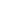 SOCIALIST REPUBLIC OF VIETNAMIndependence - Freedom - Happiness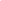 STT/No.Học phần chuyển điểm/Accumulated modulesHọc phần chuyển điểm/Accumulated modulesHọc phần chuyển điểm/Accumulated modulesHọc phần chuyển điểm/Accumulated modulesHọc phần tương đương chuyển điểm/Equivalent modulesHọc phần tương đương chuyển điểm/Equivalent modulesHọc phần tương đương chuyển điểm/Equivalent modulesSTT/No.Mã HP/Module codeTên HP/Module nameTín chỉ/CreditĐiểm/MarkMã HP/Module codeTên HP/Module nameTín chỉ/Credit123[Hà Nội, …….… / ……  /20…Sinh viên/Student